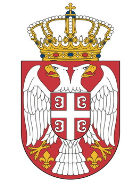 У складу са чланом 63. Закона о јавним набавкама, објављујемо одговор на захтев за додатним информацијама или појашњењима у вези са припремањем понуде у поступку Јавне набавке мале вредности сервисирања службених аутомобила, интерни број 404-02-329/2019-10.ПИТАЊЕ: Молимо вас да у оквиру конкурсне документације за Јавну набавку 404-02-329/2019-10 додате техничку спецификацију возила са подацима о тачном типу возила, кубикажи и снази мотора израженој у kW, како бисмо могли да вам дамо прецизну понуду.ОДГОВОР: Усваја се ваш предлог за допуну односно измену конкурсне документације те се на страни 6. Конкурсне документације  додаје:.Овај одговор представља саставни део Конкурсне документације. Наручилац ће одговор објавити на Порталу јавних набавки и својој интернет страници.КОНКУРСНА КОМИСИЈАза јавну набавку број: 404-02-329/2019-10  Република СрбијаМИНИСТАРСТВО ПОЉОПРИВРЕДЕ,ШУМАРСТВА И ВОДОПРИВРЕДЕ                         Управа за шуме                         Управа за шумеБрој:404-02-329/3/2019-1011.07.2019. годинеБ е о г р а дBrMarka i tip vozilaGodina proizvodnjeKubikažaSnaga (KW)1Mazda 3201421911102SUZUKI SX4 1.6 GLX20101586883NISSAN NAVARA 2,5 XE ARMY200824881264Lada Niva 1.7L 4X420111690615Micubiši kolt 1.1 IFORMA A/C20051124556VAZ 21214 Lada 1.7l 4X420121690617VAZ 21214-110-50 Lada 1.7 l 4X420111690618Suzuki Sx4 1.6 GLX20101586889VAZ 21214-110-50 Lada 1.7 l 4X4201216906110Nisan Navara 2,5 XE ARMY2008248812611VAZ 21214-110-50 Lada 1.7 l 4X4201116906112Micubisi Spacestar 1.3200212996313VAZ 21214-110-50 Lada 1.7 l 4X4201116906114Micubiši kolt 1.1 IFORMA A/C200511245515VAZ 21214-110-50 Lada 1.7 l 4X4201116906116VAZ 21214-110-50 Lada 1.7 l 4X4201116906117VAZ 21214-110-50 Lada 1.7 l 4X4201116906118Škoda rumster PATRIK 1.2200811985119VAZ 21214-110-50 Lada 1.7 l 4X4201116906120VAZ 21214-110-50 Lada 1.7 l 4X42011169061